Дата: суббота/воскресенье, 31марта-1 апреля 2018г.Место проведения: Павильон «Объединенной Русской Киностудии», г.Санкт-Петербург, ул. Генерала Хрулёва пр.9А . Internet: http://rustudios.ru . Площадь зала -  1000  кв.м. Танцевальная площадка –спец.паркет 16х20 кв.м. Большие удобные раздевалки. Кафе.Проезд: КАД, ЗСД, бесплатная парковка, или от метро «Пионерская», пешком 12 мин или авт 25,79, 122, или от метро «Чёрная речка», марш. такси К127, авт 79,122.			Окончание ежедневно не позднее - 23.30Правила проведения: Правила ФТСАРР и WDSF по спортивному костюму и о допустимых фигурах. *В группе «Восходящие звёзды» не участвуют спортсмены 1/4 ,1/2 и финала Чемпионатов России 2016 и 2017г.г. Взр, Мол, СТ, ЛА, 10т., а также финалисты международных соревнований "Петербургский бал-2017".Судейская бригада: члены Коллегии судей WDSF из 11 стран, ФТСАРР России и ФТС С-Петербурга.Награждение: кубки, призы, медали и грамоты оргкомитета, призы спонсоров для всех финалистов. Кубки и медали в СММ.Стартовый взнос/ с чел. за программу/: в группах 2007 и младше.- 700 руб., 2006 и старше.-1000 руб. При участии в один день в 3-х и более программах, третий и последующие выходы ”-50%” от стоимости стартового взноса.Благотворительный взнос зрителей: действительный на все меропрятия одного дня - 1000 руб.Руководители / тренеры/ коллективов, пары которых участвуют в турнире, по предварительной заявке обеспечиваются бесплатным пропуском.Регистрация участников: начало – с 8-30 часа , окончание - за 0,5 час до начала турнира каждой возрастной группы. Вход открыт в 8час 30мин ежедневно.Жильё:  5мин пешком от места проведения ***Гостиница «Орбиталь»,одно место по   цене от 800 руб.с завтраком,  www.orbital-hotel.ru .бронировать по тел. +7(812)394-24-08 Надежда Ходырева, спец.цена по кодовому слову «Петербургский бал». Заявки: регистрация на сайте ФТСАРР России http://vftsarr.ru/  или заявки на участие направлять по Е-mail: dscspb@gmail.com , тел/автоотв.: /812/ 575-25-26 не позднее  25 марта.Директор турнира: ГАВРИЛОВ Евгений Валентинович, организатор: ГАВРИЛОВА Светлана Владимировна, тел/автоотв.: / 812/ 575-25-26, отв. за судейство: Виктор Иванов, моб.тел: +7/911/ 700-00-07 , Е-mail: v.ivanov63@mail.ru Официальный сайт турнира: http://www.dscspb.ru/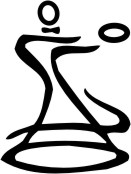 World DanceSport Federation, Всероссийская Федерация танцевального спорта и АРР,Федерация танцевального спорта Санкт-Петербурга, Санкт-Петербургский Центр спортивного танца представляют  XXIII Международные соревнования:"International Open St&La, International Youth Open St&La -XXIII - Петербургский бал-2018""International Open St&La, International Youth Open St&La -XXIII - Петербургский бал-2018"Группа и год рожденияКласс31 марта31 марта31 марта1 апреля1 апреляГруппа и год рожденияКлассПрограммаПрограмманачалоПрограмманачалоInternational Open Взрослые+Молодёжь / судьи WDSF из 11 стран / International Open Взрослые+Молодёжь / судьи WDSF из 11 стран / СтандартСтандарт19.00Латина19.00International Open Молодёжь/ судьи WDSF из 11 стран /International Open Молодёжь/ судьи WDSF из 11 стран /Стандарт Стандарт 13.00Латина13.00Взрослые+молодёжь - 2002 и старшеОткрытый «Восходящие звёзды»*СтандартСтандарт16.00Латина16.00Взрослые+молодёжь - 2002 и старшедо В вкл.СтандартСтандарт10.00Латина 11.00Взрослые+молодёжь - 2002 и старшедо D вкл.8 танцев8 танцев19.00Юниоры 1+2 -2003-2006Открытый «Восходящие звёзды»*ЛатинаЛатина16.00Стандарт16.00Юниоры 1+2 -2003-2006до С вкл.ЛатинаЛатина13.00Стандарт13.00Юниоры 1+2 -2003-2006до D вкл.8 танцев8 танцев10.00Стандарт/ латина11.00Юниоры 2 -2003-2004ОткрытыйЛатинаЛатина19.00Стандарт19.00Юниоры 2 -2003-2004до С вкл.ЛатинаЛатина13.00Стандарт13.00Юниоры 2 -2003-2004до D вкл.Стандарт/ латинаСтандарт/ латина10.008 танцев 11.00Юниоры 1 -  2005-2006ОткрытыйЛатинаЛатина19.00Стандарт19.00Юниоры 1 -  2005-2006до D вкл.Стандарт/ латинаСтандарт/ латина13.008 танцев13.00Юниоры 1 -  2005-2006Е+Н6 танцев11.00Дети1+2 - 2007 и младшеОткрытый «Восходящие звёзды»*Стандарт/ латинаСтандарт/ латина16.008 танцев16.00Дети1+2 - 2007 и младшеОткрытый Стандарт/ латинаСтандарт/ латина19.008 танцев19.00Дети1+2 - 2007 и младшеЕ+Н6 танцев6 танцев10.00 Стандарт/ латина 13.00Дети+Дети 1 – 2009 и младшеОткрытый /вкл. Н кл./6 танцев6 танцев13.00Дети+Дети 1 – 2009 и младшеЕ+Н6 танцев6 танцев10.00 Спортивно-массовые мероприятия / СММ / пары и солоСпортивно-массовые мероприятия / СММ / пары и солоСпортивно-массовые мероприятия / СММ / пары и солоСпортивно-массовые мероприятия / СММ / пары и солоСпортивно-массовые мероприятия / СММ / пары и солоСпортивно-массовые мероприятия / СММ / пары и солоСпортивно-массовые мероприятия / СММ / пары и солоДети + Дети 1- 2013 и младшеН3Н3W,Ch, Полька1 апреля10.00Дети + Дети 1- 2013 и младшеКУБОК по танцам W, Ch, ПолькаКУБОК по танцам W, Ch, ПолькаW,Ch, Полька1 апреля10.00Дети + Дети 1- 2011 и младшеН3Н3W,Ch,Полька1 апреля10.00Дети + Дети 1- 2011 и младшеКУБОК по танцам W, Ch, ПолькаКУБОК по танцам W, Ch, ПолькаW,Ch,Полька1 апреля10.00Дети + Дети 1- 2009 и младшеН3(1+2)Н3(1+2)W,Ch+S1 апреля10.00Дети + Дети 1- 2009 и младшеН4Н4W,Q,S,Ch1 апреля10.00Дети + Дети 1- 2009 и младшеН5Н5W,Q,S,Ch,Jv1 апреля10.00Дети + Дети 1- 2009 и младшеКУБОК по танцам  W, Ch, SКУБОК по танцам  W, Ch, SW, Ch, S1 апреля10.00Дети 1+2 - 2007 -2008Н5Н5W,Q,S,Ch,Jv1 апреля10.00Дети 1+2 - 2007 -2008КУБОК по танцам  W,Q, Ch, SКУБОК по танцам  W,Q, Ch, SW,Q,S,Ch1 апреля10.00